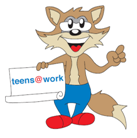 Anmeldung GSG-Kompakt 2023/2024 für Klasse 5 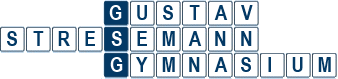 Unsere offene Ganztagesbetreuung GSG-Kompakt findet von Montag bis Freitag von 13.00 Uhr bis 15.00 Uhr statt. Hier werden die Kinder nach dem Vormittagsunterricht betreut (Mittagessen, Hausaufgaben, Spieleangebote etc.). Mittwochs gibt es zusätzlich ab 15.00 Uhr verschiedene Kurse. Die Anzahl der Tage und Kurse können Sie frei wählen. Mit dem vorliegenden Formular melden Sie Ihr Kind generell für GSG-Kompakt an. Bitte schicken Sie dieses Formular bis zum 15.07.2023 per Brief an das Sekretariat des GSG (Gustav-Stresemann-Gymnasium, GSG-Kompakt, Hofäckerstraße 8, 70736 Fellbach). Wenn Sie Ihr Kind fristgerecht anmelden, bekommt es garantiert einen Platz im GSG-Kompakt. Sie erhalten keine separate Bestätigung. Am ersten Schultag, wenn Ihnen der Stundenplan Ihres Kindes vorliegt, melden Sie ihr Kind digital für die einzelnen Tage sowie für das Kursangebot. Eine Kurzanleitung zur Anmeldung finden Sie im Portfolio Ihres Kindes, das es bei der Einschulungsfeier erhält.   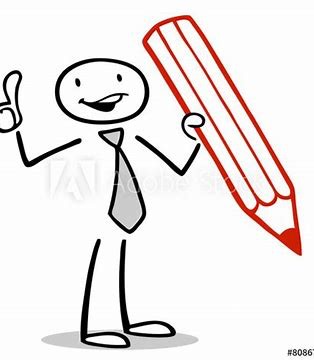  Bitte ausfüllen:  	Bitte ankreuzen: Essen während der Mittagspause Während der Mittagspause kann Ihr Kind in der Caféteria essen oder ein Vesper mitbringen. Mit Ihrem Einverständnis ist es auch möglich, dass Ihr Kind das Schulgelände verlassen darf, um essen zu gehen. Bitte kreuzen Sie entsprechend an.  	Mein Kind darf das Schulgelände zum Essengehen verlassen. Mir ist bewusst, dass hier keine Aufsicht von Seiten der Schule gewährleistet werden kann.  	Mein Kind darf das Schulgelände während der Mittagspause nicht verlassen. Ablauf und Regeln Unsere GSG-Kompakt Kinder werden in kleinen Gruppen betreut. Hier machen die Kinder ihre Hausaufgaben, essen und spielen. Dabei dürfen sich die Kinder nach Absprache mit dem Betreuer auf dem Schulgelände des GSG frei bewegen.  Betreuer*innen Ihre Kinder werden im GSG-Kompakt federführend von unserer Sport- und Gymnastiklehrerin Frau Rosenkranz betreut. Unterstützt wird sie von unserer/m FSJ sowie unserem Ganztagesteam, bestehend aus Juniorjugendbegleitern (Schülerinnen und Schüler der Oberstufe) und langjährigen Kursleitern sowie den Übungsleitern des TSV Schmiden bzw. TV Oeffingen.  Hausaufgaben Die Erledigung der Hausaufgaben ist fester Bestandteil bei GSG-Kompakt. Dies erfolgt in Gruppen mit Hilfe unserer Hausaufgaben-Coaches. Die Kinder arbeiten hierbei möglichst selbstständig, können jedoch bei Problemen die HA-Coaches fragen. Die Verantwortung für Vollständigkeit und Richtigkeit der Aufgaben liegt bei den Kindern. Zusatzangebote  Für die GSG-Kompakt-Kinder gibt es zudem die Möglichkeit, kostenpflichtig an Sportangeboten des TSV Schmiden teilzunehmen. Bitte melden Sie Ihr Kind hierzu am Schuljahresanfang direkt beim TSV Schmiden an. Ferner bietet die Jugendtechnikschule im Rahmen von GSG-Kompakt einen Technikkurs an. Das Anmeldeformular hierfür finden Sie auch im Portfolio Ihres Kindes. Weitere Informationen zu diesen beiden Angeboten bekommen Sie über die jeweilige Homepage. Im Laufe des ersten Halbjahres gibt es Förderunterricht und Instrumentalunterricht an der Schule. Diese Angebote können mit GSG-Kompakt kombiniert werden. Die Kinder gehen aus der Betreuung selbstständig in den jeweiligen Unterricht und melden sich danach wieder bei ihrem GSG-Kompakt-Betreuer an. Kosten Alle schulischen Angebote sind kostenlos. In der Jugendtechnikschule fallen geringe Kosten für das Material an.Einschulungstag Weitere Informationen erhalten Sie am Einschulungstag bei der Einführungsveranstaltung zu GSG-Kompakt.  Datenschutz Mit unserer Unterschrift erklären wir uns mit der Weitergabe der persönlichen Daten im Rahmen der Ganztagsbetreuung – auch per Mail wie z.B. bei einer Krankmeldung - einverstanden. Diese Einwilligung ist freiwillig und jederzeit widerrufen werden.  Wir und unser Kind erkennen mit unseren Unterschriften die GSG-Kompakt-Regeln an.  ___________________________________________________________________________________ Ort/Datum/Unterschrift Erziehungsberechtige(r) und Kind Nachname Kind  Vorname Kind Klasse/Klassenlehrer  (wird von der Schule ausgefüllt) Nachname(n), Erziehungsberechtige(r) Vorname (n) Telefon Straße, Hausnummer Notfallnummer Erziehungsberechtige(r) PLZ, Wohnort E-Mail-Adresse 